РЕСПУБЛИКА ТЫВАКОНСТИТУЦИОННЫЙ ЗАКОНОБ УПОЛНОМОЧЕННОМ ПО ПРАВАМ ЧЕЛОВЕКАВ РЕСПУБЛИКЕ ТЫВАПринятВерховным Хуралом (парламентом)Республики Тыва30 сентября 2020 годаГлава 1. ОБЩИЕ ПОЛОЖЕНИЯСтатья 11. Должность Уполномоченного по правам человека в Республике Тыва (далее - Уполномоченный) может учреждаться в целях обеспечения дополнительных гарантий государственной защиты прав и свобод человека и гражданина на территории Республики Тыва.2. Должность Уполномоченного является государственной должностью Республики Тыва.3. Деятельность Уполномоченного дополняет существующие средства защиты прав и свобод человека и гражданина, не отменяет и не влечет пересмотра компетенции государственных органов, обеспечивающих защиту и восстановление нарушенных прав и свобод.4. На Уполномоченного могут быть возложены законодательным актом Республики Тыва функции Уполномоченного по правам ребенка в Республике Тыва.5. Средствами, указанными в Федеральном законе от 18 марта 2020 года N 48-ФЗ "Об уполномоченных по правам человека в субъектах Российской Федерации" (далее - Федеральный закон "Об уполномоченных по правам человека в субъектах Российской Федерации") и в настоящем Конституционном законе, Уполномоченный способствует восстановлению нарушенных прав и свобод человека и гражданина, совершенствованию законодательства Республики Тыва, муниципальных нормативных правовых актов в части защиты прав и свобод человека и гражданина, правовому просвещению в области соблюдения прав и свобод человека и гражданина, форм и методов их защиты, а также развитию международного сотрудничества в области прав человека.Статья 2Правовую основу деятельности Уполномоченного составляют Конституция Российской Федерации, общепризнанные принципы и нормы международного права, международные договоры Российской Федерации, федеральные конституционные законы, федеральные законы, иные нормативные правовые акты Российской Федерации, Конституция Республики Тыва, настоящий Конституционный закон, законы и иные нормативные правовые акты Республики Тыва.Статья 31. Деятельность Уполномоченного основывается на принципах справедливости, гуманности, законности, гласности, беспристрастности.2. Уполномоченный при осуществлении своих полномочий независим от каких-либо государственных органов и должностных лиц, а также неподотчетен им.Глава 2. ПОРЯДОК НАЗНАЧЕНИЯ НА ДОЛЖНОСТЬИ ОСВОБОЖДЕНИЯ ОТ ДОЛЖНОСТИ УПОЛНОМОЧЕННОГОСтатья 41. На должность Уполномоченного может быть назначен гражданин Российской Федерации, достигший возраста 30 лет, постоянно проживающий в Российской Федерации, обладающий безупречной репутацией, имеющий высшее образование, а также познания в области прав и свобод человека и гражданина, опыт их защиты.(в ред. Конституционного закона Республики Тыва от 17.05.2021 N 49-КЗРТ)2. Кандидат на должность Уполномоченного не может иметь гражданство (подданство) иностранного государства либо вид на жительство или иной документ, подтверждающий право на постоянное проживание гражданина Российской Федерации на территории иностранного государства.(в ред. Конституционного закона Республики Тыва от 17.05.2021 N 49-КЗРТ)Статья 51. Уполномоченный назначается на должность Верховным Хуралом (парламентом) Республики Тыва по представлению Главы Республики Тыва.2. До рассмотрения кандидатур на должность Уполномоченного Верховный Хурал (парламент) Республики Тыва согласовывает их с Уполномоченным по правам человека в Российской Федерации.3. Назначенным на должность Уполномоченного считается кандидат, за которого проголосовало большинство депутатов Верховного Хурала (парламента) Республики Тыва.Статья 61. Уполномоченный назначается на должность сроком на пять лет.2. Уполномоченный считается вступившим в должность с момента принесения им присяги. При вступлении в должность Уполномоченный приносит присягу следующего содержания: "Я клянусь защищать права и свободы человека и гражданина, добросовестно исполнять свои обязанности, руководствуясь Конституцией Российской Федерации, федеральными законами, Конституцией Республики Тыва и законами Республики Тыва, справедливостью и голосом совести".3. Присяга приносится в торжественной обстановке на заседании Верховного Хурала (парламента) Республики Тыва непосредственно после назначения Уполномоченного на должность.4. Истечение срока полномочий Верховного Хурала (парламента) Республики Тыва или его роспуск не влечет прекращения полномочий Уполномоченного.5. Одно и то же лицо не может занимать должность Уполномоченного более двух сроков подряд.Статья 71. Уполномоченный не вправе:1) иметь гражданство (подданство) иностранного государства либо вид на жительство или иной документ, подтверждающий право на постоянное проживание гражданина Российской Федерации на территории иностранного государства;(в ред. Конституционного закона Республики Тыва от 17.05.2021 N 49-КЗРТ)2) одновременно быть сенатором Российской Федерации, депутатом Государственной Думы Федерального Собрания Российской Федерации или депутатом Верховного Хурала (парламента) Республики Тыва, замещать иные государственные должности Российской Федерации, иные государственные должности субъектов Российской Федерации, муниципальные должности, а также находиться на государственной или муниципальной службе;(в ред. Конституционного закона Республики Тыва от 17.05.2021 N 49-КЗРТ)3) заниматься предпринимательской деятельностью лично или через доверенных лиц, участвовать в управлении коммерческой организацией или в управлении некоммерческой организацией, за исключением случаев, предусмотренных Федеральным законом от 25 декабря 2008 года N 273-ФЗ "О противодействии коррупции" (далее - Федеральный закон "О противодействии коррупции") и другими федеральными законами;4) заниматься другой оплачиваемой или неоплачиваемой деятельностью, кроме преподавательской, научной и иной творческой деятельности. При этом преподавательская, научная и иная творческая деятельность не может финансироваться исключительно за счет средств иностранных государств, международных и иностранных организаций, иностранных граждан и лиц без гражданства, если иное не предусмотрено международным договором Российской Федерации или законодательством Российской Федерации;5) быть членом политической партии или иного общественного объединения, преследующего политические цели.2. На Уполномоченного распространяются иные ограничения, а также обязанности, установленные в отношении лиц, замещающих государственные должности субъектов Российской Федерации, Федеральным законом "О противодействии коррупции".3. Уполномоченный в срок не позднее 14 дней обязан прекратить деятельность, несовместимую с его статусом, а также приостановить членство в политической партии на период осуществления своих полномочий.4. Если в течение срока, определенного в соответствии с частью 3 настоящей статьи, Уполномоченный не выполнит установленные требования, его полномочия прекращаются, и Верховный Хурал (парламент) Республики Тыва назначает нового Уполномоченного в порядке, установленном статьей 5 настоящего Конституционного закона.5. Уполномоченный при наличии оснований и в порядке, которые определяются указом Главы Республики Тыва, обязан сообщать Председателю Верховного Хурала (парламента) Республики Тыва о возникновении личной заинтересованности при осуществлении своих полномочий, которая приводит или может привести к конфликту интересов, а также принимать меры по предотвращению или урегулированию такого конфликта в соответствии с требованиями Федерального закона "О противодействии коррупции".6. Для Уполномоченного установлено требование об обязательности постоянного проживания на территории Республики Тыва в течение срока исполнения им своих полномочий.7. Уполномоченный обязан соблюдать иные требования, ограничения и запреты, установленные Федеральным законом "Об уполномоченных по правам человека в субъектах Российской Федерации", другими федеральными законами и законами Республики Тыва.Статья 81. Полномочия Уполномоченного прекращаются с момента вступления в должность нового назначенного Уполномоченного, за исключением случаев досрочного прекращения полномочий в соответствии с частью 2 настоящей статьи.2. Полномочия Уполномоченного прекращаются досрочно по решению Верховного Хурала (парламента) Республики Тыва в случае:1) его смерти;2) признания его судом недееспособным, ограниченно дееспособным или безвестно отсутствующим либо объявления его умершим;3) вступления в отношении его в законную силу обвинительного приговора суда;4) его выезда за пределы территории Республики Тыва на постоянное место жительства;5) прекращения гражданства Российской Федерации или приобретения гражданства (подданства) иностранного государства либо получения вида на жительство или иного документа, подтверждающего право на постоянное проживание гражданина Российской Федерации на территории иностранного государства.(п. 5 в ред. Конституционного закона Республики Тыва от 17.05.2021 N 49-КЗРТ)3. По решению Верховного Хурала (парламента) Республики Тыва после консультаций с Уполномоченным по правам человека в Российской Федерации полномочия Уполномоченного могут быть прекращены досрочно также в случае:1) подачи им письменного заявления о сложении полномочий;2) его неспособности по состоянию здоровья, установленной в соответствии с медицинским заключением, или по иным причинам в течение длительного времени (не менее четырех месяцев) исполнять свои обязанности;3) утраты доверия в случаях, предусмотренных статьей 13.1 Федерального закона "О противодействии коррупции";4) несоблюдения им требований, ограничений и запретов, установленных Федеральным законом "Об уполномоченных по правам человека в субъектах Российской Федерации", другими федеральными законами и настоящим Конституционным законом.4. Решение о досрочном прекращении полномочий Уполномоченного принимается большинством голосов от общего числа депутатов Верховного Хурала (парламента) Республики Тыва.5. В случае досрочного прекращения полномочий Уполномоченного новый Уполномоченный должен быть назначен Верховным Хуралом (парламентом) Республики Тыва не позднее 60 дней со дня принятия решения о досрочном прекращении полномочий предыдущего Уполномоченного.6. Назначение нового Уполномоченного осуществляется в порядке, установленном статьей 5 настоящего Конституционного закона.Глава 3. КОМПЕТЕНЦИЯ УПОЛНОМОЧЕННОГОСтатья 91. Гражданин Российской Федерации, иностранный гражданин или лицо без гражданства вправе обратиться к Уполномоченному с жалобой, предложением или заявлением в письменной форме или в форме электронного документа, а также устно на личном приеме.2. При рассмотрении обращений граждан Российской Федерации, иностранных граждан или лиц без гражданства Уполномоченным применяется порядок, установленный Федеральным законом от 2 мая 2006 года N 59-ФЗ "О порядке рассмотрения обращений граждан Российской Федерации", с учетом особенностей принятия к рассмотрению и рассмотрения жалоб Уполномоченным, установленных Федеральным законом "Об уполномоченных по правам человека в субъектах Российской Федерации", в том числе сроков рассмотрения жалоб.3. Получив обращение, содержащее предложение, заявление или иную информацию, касающуюся нарушения прав и свобод граждан (далее - обращение), Уполномоченный имеет право:1) рассмотреть обращение по существу;2) разъяснить заявителю средства, которые тот вправе использовать для защиты своих прав и свобод;3) направить обращение на рассмотрение в государственный орган, орган местного самоуправления или должностному лицу, к компетенции которых относится рассмотрение обращения.4. Жалобы и иные обращения, адресованные Уполномоченному лицами, находящимися в местах принудительного содержания, просмотру администрацией мест принудительного содержания и цензуре не подлежат и в течение 24 часов направляются Уполномоченному.5. Под жалобой, адресованной Уполномоченному (далее - жалоба), понимается просьба гражданина Российской Федерации, иностранного гражданина или лица без гражданства (далее - заявитель) о защите и восстановлении прав и свобод, нарушенных (нарушаемых), по его мнению, решениями или действиями (бездействием) территориальных органов федеральных органов исполнительной власти, действующих на территории Республики Тыва, органов государственной власти или иных государственных органов Республики Тыва (кроме Верховного Хурала (парламента) Республики Тыва), органов местного самоуправления, иных муниципальных органов, организаций, действующих на территории Республики Тыва, наделенных отдельными государственными или иными публичными полномочиями, если ранее заявитель обжаловал эти решения или действия (бездействие) в судебном либо административном порядке, но не согласен с решениями, принятыми по его жалобе.6. В жалобе должны содержаться фамилия, имя, отчество (при наличии), почтовый и (или) электронный адрес заявителя, изложение существа решений или действий (бездействия) территориальных органов федеральных органов исполнительной власти, действующих на территории Республики Тыва, органов государственной власти или иных государственных органов Республики Тыва (далее - государственные органы), органов местного самоуправления, иных муниципальных органов (далее - муниципальные органы), организаций, действующих на территории Республики Тыва, наделенных отдельными государственными или иными публичными полномочиями (далее - организации), нарушивших (нарушающих), по мнению заявителя, его права и свободы. К жалобе также должны прилагаться материалы, подтверждающие обоснованность жалобы, включая копии документов, связанных с обжалованием соответствующих решений или действий (бездействия) в судебном или административном порядке. Жалоба должна быть подана Уполномоченному не позднее истечения года со дня нарушения прав и свобод заявителя или с того дня, когда заявителю стало известно об их нарушении.7. В случае получения жалобы Уполномоченный:1) принимает жалобу к рассмотрению, если она соответствует требованиям, предусмотренным частями 5 и 6 настоящей статьи, о чем сообщает заявителю;2) отказывает в принятии жалобы к рассмотрению, если она не соответствует требованиям, предусмотренным частями 5 и 6 настоящей статьи, при этом отказ в принятии жалобы к рассмотрению должен быть мотивирован.8. Уполномоченный принимает жалобу к рассмотрению или отказывает в ее принятии в течение 15 дней со дня регистрации жалобы и уведомляет об этом заявителя.9. В случае если лицо, обратившееся с жалобой к Уполномоченному, одновременно обратилось с жалобой в адрес Уполномоченного по правам человека в Российской Федерации, по запросу Уполномоченного по правам человека в Российской Федерации жалоба с прилагаемыми к ней материалами передается на рассмотрение Уполномоченного по правам человека в Российской Федерации.Статья 101. Уполномоченный информирует о принятии жалобы к рассмотрению государственные органы, муниципальные органы, организации, решения или действия (бездействие) которых обжалуются, а также вправе запросить у указанных органов и организаций информацию по существу поступившей жалобы и предложить обосновать свою позицию в целом.2. В случае необходимости проверки обстоятельств, изложенных в жалобе, Уполномоченный вправе:1) самостоятельно или совместно с компетентными государственными органами, их должностными лицами и государственными служащими собирать, проверять и анализировать информацию об обстоятельствах, изложенных в жалобе;2) посещать государственные органы, муниципальные органы, организации;3) беспрепятственно посещать места принудительного содержания, находящиеся на территории Республики Тыва, в соответствии с нормативными правовыми актами, регулирующими порядок посещения мест принудительного содержания;4) запрашивать и получать от государственных органов, муниципальных органов, организаций сведения, документы и материалы, необходимые для рассмотрения жалобы, а также соответствующие устные разъяснения их должностных лиц;5) обращаться в суд с ходатайством об ознакомлении с материалами по гражданскому или административному делу, решение по которому вступило в законную силу;6) привлекать экспертов;7) пользоваться иными правами, предусмотренными федеральными законами и законами Республики Тыва.3. В случае, если в ходе рассмотрения жалобы, в частности жалобы на решения или действия (бездействие) территориальных органов федеральных органов исполнительной власти, Уполномоченным выявлена необходимость принятия системных мер по устранению нарушений прав и свобод человека и гражданина на территории Республики Тыва, Уполномоченный вправе обратиться к Уполномоченному по правам человека в Российской Федерации с просьбой об оказании содействия и о принятии им мер, относящихся к его компетенции.4. В случае, если в ходе рассмотрения жалобы обнаружены признаки уголовно наказуемого деяния или административного правонарушения, Уполномоченный передает имеющиеся материалы в соответствующие государственные органы для принятия решения о возбуждении уголовного дела или дела об административном правонарушении, известив об этом заявителя.5. Уполномоченный не вправе разглашать ставшие ему известными в ходе рассмотрения жалобы сведения о частной жизни заявителя и других лиц без их письменного согласия.6. Информация о результатах рассмотрения жалобы Уполномоченным должна быть направлена заявителю не позднее 10 дней со дня завершения проверки обстоятельств, изложенных в жалобе.Статья 111. По результатам рассмотрения жалобы Уполномоченный вправе:1) направить государственному органу, муниципальному органу, организации, должностному лицу, в решениях или действиях (бездействии) которых он усматривает нарушение прав и свобод человека и гражданина, в письменной форме свои рекомендации относительно возможных и необходимых мер по восстановлению указанных прав и свобод. Государственный орган, муниципальный орган, организация, должностное лицо, получившие рекомендации Уполномоченного, обязаны в течение 30 дней рассмотреть их и о принятых мерах в письменной форме сообщить Уполномоченному;2) обратиться в суд с административным исковым заявлением (иском) в защиту прав и свобод человека и гражданина (в том числе неограниченного круга лиц), нарушенных решениями или действиями (бездействием) государственного органа, муниципального органа, организации, должностного лица, государственного или муниципального служащего, а также лично или через своего представителя участвовать в процессе по делу о защите прав и свобод человека и гражданина в соответствии с законодательством Российской Федерации;3) обратиться в соответствующие компетентные государственные или муниципальные органы с ходатайством о возбуждении дисциплинарного производства и (или) рассмотрении вопроса об уголовном преследовании в отношении должностного лица государственного органа, муниципального органа, организации, в решениях или действиях (бездействии) которого усматривается нарушение прав и свобод человека и гражданина, а также о возбуждении производства по делу об административном правонарушении в отношении организации и (или) должностного лица, в решениях или действиях (бездействии) которых усматривается нарушение прав и свобод человека и гражданина;4) обратиться в прокуратуру с ходатайством о проверке вступившего в законную силу приговора суда в целях использования в случаях, предусмотренных уголовно-процессуальным законодательством Российской Федерации, прокурором права обратиться в соответствующий суд с представлением о пересмотре вступившего в законную силу приговора суда.2. При наличии информации о массовых или грубых нарушениях прав и свобод человека и гражданина либо в случаях, имеющих особое общественное значение или связанных с необходимостью защиты интересов лиц, не способных самостоятельно использовать правовые средства защиты, Уполномоченный вправе по собственной инициативе провести проверку обстоятельств и принять соответствующие меры в пределах своей компетенции.3. По результатам изучения и анализа информации о нарушении прав и свобод человека и гражданина, обобщения итогов рассмотрения жалоб Уполномоченный вправе:1) инициировать проведение общественных проверок и общественной экспертизы в соответствии с законодательством Российской Федерации;2) обратиться в Верховный Хурал (парламент) Республики Тыва с предложением о проведении слушаний по фактам нарушения прав и свобод человека и гражданина, а также непосредственно либо через своего представителя участвовать в них.Статья 121. Уполномоченный в целях осуществления возложенных на него полномочий взаимодействует с государственными органами, муниципальными органами, общественными объединениями и организациями, осуществляющими защиту прав и свобод человека и гражданина.2. Общественная наблюдательная комиссия Республики Тыва ежегодно не позднее 30 дней после окончания календарного года направляет Уполномоченному материалы по итогам осуществления общественного контроля за обеспечением прав человека в местах принудительного содержания.3. Уполномоченный вправе иметь помощников, осуществляющих деятельность на общественных началах.4. Уполномоченный вправе создавать общественные приемные на территории Республики Тыва.Статья 131. В случае выявления в нормативных правовых актах Республики Тыва, муниципальных нормативных правовых актах недостатков или пробелов, влекущих, по мнению Уполномоченного, нарушение прав и свобод человека и гражданина, Уполномоченный вправе направлять органам государственной власти Республики Тыва, иным государственным органам Республики Тыва, органам местного самоуправления предложения по совершенствованию законов Республики Тыва, иных нормативных правовых актов Республики Тыва, муниципальных нормативных правовых актов, затрагивающих права и свободы человека и гражданина.2. Конституцией Республики Тыва Уполномоченному предоставлено право законодательной инициативы в Верховном Хурале (парламенте) Республики Тыва.Статья 141. Уполномоченный вправе участвовать в межрегиональном сотрудничестве в области защиты прав человека.2. Уполномоченный способствует развитию международного сотрудничества в области защиты прав человека.Статья 15В целях правового просвещения в области прав и свобод человека и гражданина, форм и методов их защиты Уполномоченный вправе:1) распространять в средствах массовой информации, учредителями которых являются органы государственной власти Республики Тыва и органы местного самоуправления, информацию о правах и свободах человека и гражданина, формах и методах их защиты;2) выпускать в пределах утвержденной сметы расходов официальное периодическое издание и иные издания о правах и свободах человека и гражданина;3) организовывать и проводить научно-практические конференции, "круглые столы", конкурсы, семинары, совещания и иные публичные мероприятия по проблемам защиты прав и свобод человека и гражданина;4) использовать иные формы и методы правового просвещения.Статья 161. Не позднее трех месяцев после окончания календарного года Уполномоченный направляет ежегодный доклад о своей деятельности в Верховный Хурал (парламент) Республики Тыва, Главе Республики Тыва, Уполномоченному по правам человека в Российской Федерации, председателям Верховного Суда Республики Тыва и Арбитражного суда Республики Тыва, прокурору Республики Тыва.2. В ежегодном докладе Уполномоченного обязательно должны:1) отражаться результаты мониторинга соблюдения прав и свобод человека и гражданина в Республике Тыва, меры реагирования Уполномоченного на нарушения прав и свобод человека и гражданина, выводы и предложения, относящиеся к обеспечению прав и свобод человека и гражданина в Республике Тыва;2) указываться государственные органы Республики Тыва, органы местного самоуправления и должностные лица, систематически нарушающие права и свободы человека и гражданина и уклоняющиеся от принятия мер по их восстановлению и защите;3) быть изложены следующие сведения:а) о количестве проведенных приемов граждан, поступивших обращений (жалоб) граждан в разрезе муниципальных образований Республики Тыва с указанием предмета обращения;б) о результатах рассмотрения обращений (жалоб) с указанием принятых мер реагирования;в) об участии Уполномоченного в деятельности по совершенствованию нормативных правовых актов в части защиты прав и свобод человека и гражданина.3. Ежегодный доклад Уполномоченного представляется на заседании Верховного Хурала (парламента) Республики Тыва Уполномоченным лично.4. Уполномоченный может направлять в Верховный Хурал (парламент) Республики Тыва, иные органы и организации доклады по отдельным вопросам нарушения прав и свобод человека и гражданина.5. Ежегодный доклад Уполномоченного, доклады Уполномоченного по отдельным вопросам нарушения прав и свобод человека и гражданина размещаются на официальном сайте Уполномоченного в информационно-телекоммуникационной сети "Интернет". Ежегодный доклад Уполномоченного, доклады Уполномоченного по отдельным вопросам нарушения прав и свобод человека и гражданина в соответствии с настоящим Конституционным законом могут быть опубликованы в газетах "Тувинская правда" и "Шын".Статья 171. Государственные органы, муниципальные органы, организации, их должностные лица, государственные и муниципальные служащие, работники указанных органов и организаций:1) оказывают Уполномоченному содействие в осуществлении возложенных на него полномочий;2) предоставляют по запросам Уполномоченного сведения, документы, материалы, иную информацию, необходимые для осуществления его полномочий, не позднее 15 дней со дня получения запроса, если в самом запросе не установлен иной срок.2. Уполномоченный по вопросам своей деятельности пользуется правом безотлагательного приема руководителями и другими должностными лицами государственных органов, муниципальных органов, организаций, а также администрациями мест принудительного содержания.3. Предоставление Уполномоченному информации, составляющей государственную, коммерческую либо иную охраняемую законом тайну, осуществляется в соответствии с законодательством Российской Федерации.4. Уполномоченный не обязан давать объяснения по существу рассмотренных или находящихся на рассмотрении жалоб, а также представлять для ознакомления материалы и иную информацию, за исключением случаев, предусмотренных федеральными законами.5. Уполномоченный вправе отказаться от дачи свидетельских показаний по гражданскому или административному делу, делу об административном правонарушении либо уголовному делу об обстоятельствах, ставших ему известными в связи с исполнением им своих должностных обязанностей.6. Вмешательство в законную деятельность Уполномоченного с целью повлиять на его решение, неисполнение должностными лицами требований и обязанностей, установленных настоящим Конституционным законом, или воспрепятствование законной деятельности Уполномоченного в иной форме влечет ответственность, установленную законодательством Российской Федерации.Глава 4. ОБЕСПЕЧЕНИЕ ДЕЯТЕЛЬНОСТИУПОЛНОМОЧЕННОГО И КОНСУЛЬТАТИВНЫЙ (ЭКСПЕРТНЫЙ) СОВЕТПРИ УПОЛНОМОЧЕННОМ(в ред. Конституционного закона Республики Тываот 04.05.2023 N 68-КЗРТ)Статья 181. Организационное, юридическое, аналитическое, информационно-справочное, документационное, финансовое, материально-техническое и иное обеспечение деятельности Уполномоченного осуществляется либо Единым аппаратом Уполномоченного по правам ребенка в Республике Тыва, Уполномоченного по правам человека в Республике Тыва, Уполномоченного по защите прав предпринимателей в Республике Тыва (далее - Единый аппарат), либо Администрацией Главы Республики Тыва и Аппаратом Правительства Республики Тыва.(часть 1 в ред. Конституционного закона Республики Тыва от 04.05.2023 N 68-КЗРТ)2. Обеспечение деятельности Уполномоченного и Единого аппарата осуществляется за счет бюджетных ассигнований республиканского бюджета Республики Тыва.(в ред. Конституционного закона Республики Тыва от 04.05.2023 N 68-КЗРТ)3. Создание Единого аппарата, утверждение его положения и структуры осуществляется Главой Республики Тыва.(в ред. Конституционного закона Республики Тыва от 04.05.2023 N 68-КЗРТ)4. Утратила силу. - Конституционный закон Республики Тыва от 04.05.2023 N 68-КЗРТ.5. Уполномоченный самостоятельно разрабатывает и исполняет свою смету расходов.6. Финансовая отчетность представляется Уполномоченным в порядке, установленном законодательством Российской Федерации и законодательством Республики Тыва.7. Имущество, необходимое для обеспечения деятельности Уполномоченного, находится в оперативном управлении и является государственной собственностью Республики Тыва. Уполномоченный обеспечивается документами, принятыми нормативными правовыми актами Главы Республики Тыва, Верховного Хурала (парламента) Республики Тыва и Правительства Республики Тыва, документами, другими информационными и справочными материалами, официально распространяемыми органами государственной власти Республики Тыва, общественными объединениями. Представление указанных нормативных правовых актов возлагается на должностное лицо, орган государственной власти Республики Тыва, принявший их.Статья 191. При Уполномоченном в целях оказания консультативной помощи может быть создан консультативный (экспертный) совет, осуществляющий деятельность на общественных началах.2. Консультативный (экспертный) совет при Уполномоченном состоит из специалистов, имеющих необходимые познания в области прав и свобод человека и гражданина и (или) опыт их защиты.3. Положение о консультативном (экспертном) совете при Уполномоченном и его персональный состав утверждаются Уполномоченным.Глава 5. ЗАКЛЮЧИТЕЛЬНЫЕ ПОЛОЖЕНИЯСтатья 20Со дня вступления в силу настоящего Конституционного закона признать утратившими силу:1) Конституционный закон Республики Тыва от 30 июня 1999 года N 250 "Об Уполномоченном по правам человека в Республике Тыва" (Собрание законодательства Республики Тыва, 2001, 20 июня, 25 июля);2) Закон Республики Тыва от 1 ноября 1999 года N 349 "О внесении изменений в Закон Республики Тыва "Об Уполномоченном по правам человека в Республике Тыва" (Тувинская правда, 1999, 23 ноября);3) Закон Республики Тыва от 4 июля 2000 года N 563 "О внесении изменений в Закон Республики Тыва "Об Уполномоченном по правам человека в Республике Тыва" (Тувинская правда, 2000, 20 июля);4) Конституционный закон Республики Тыва от 19 марта 2008 года N 630 ВХ-2 "О внесении изменений в Закон Республики Тыва "Об Уполномоченном по правам человека в Республике Тыва" (Шын, 2008, 8 апреля; Тувинская правда, 2008, 29 мая);5) Конституционный закон Республики Тыва от 20 декабря 2010 года N 153 ВХ-1 "О внесении изменений в Конституционный закон Республики Тыва "Об Уполномоченном по правам человека в Республике Тыва" (Шын, 2010, 28 декабря; Тувинская правда, 2011, 26 января);6) Конституционный закон Республики Тыва от 31 июля 2011 года 811 ВХ-1 "О признании утратившими силу отдельных положений конституционных законов Республики Тыва в связи с принятием Закона Республики Тыва "Об Уполномоченном по правам ребенка в Республике Тыва" (Шын, 2011, 23 августа; Тувинская правда, 2011, 23 августа);7) Конституционный закон Республики Тыва от 11 ноября 2011 года N 893 ВХ-1 "О внесении изменений в Конституционный закон Республики Тыва "Об Уполномоченном по правам человека в Республике Тыва" (Тувинская правда, 2011, 29 ноября; Шын, 2011, 6 декабря);8) статью 3 Конституционного закона Республики Тыва от 15 марта 2013 года N 1830 ВХ-1 "О внесении изменений в отдельные законодательные акты Республики Тыва" (Нормативные акты Республики Тыва, 2013, 26 марта);9) Конституционный закон Республики Тыва от 26 декабря 2013 года N 2297 ВХ-1 "О внесении изменений в конституционные законы Республики Тыва "Об Уполномоченном по правам человека в Республике Тыва" и "Об Общественной палате Республики Тыва" (Тувинская правда, 2014, 14 января);10) статью 1 Конституционного закона Республики Тыва от 30 июня 2015 года N 7-КЗРТ "О внесении изменений в Конституционный закон Республики Тыва "Об Уполномоченном по правам человека в Республике Тыва" и статью 26 Конституционного закона Республики Тыва "Об Общественной палате Республики Тыва" (Официальный интернет-портал правовой информации (www.pravo.gov.ru), 2015, 1 июля, N 1700201507010001);11) Конституционный закон Республики Тыва от 12 октября 2016 года N 13-КЗРТ "О внесении изменения в статью 1 Конституционного закона Республики Тыва "Об Уполномоченном по правам человека в Республике Тыва" (Официальный интернет-портал правовой информации (www.pravo.gov.ru), 2016, 13 октября, N 1700201610130003);12) статью 2 Конституционного закона Республики Тыва от 7 июля 2017 года N 20-КЗРТ "О внесении изменений в отдельные конституционные законы Республики Тыва" (Официальный интернет-портал правовой информации (www.pravo.gov.ru), 2017, 13 июля, N 1700201707130006);13) статью 3 Конституционного закона Республики Тыва от 12 апреля 2019 года N 34-КЗРТ "О внесении изменений в отдельные конституционные законы Республики Тыва в связи с упразднением Конституционного суда Республики Тыва" (Официальный интернет-портал правовой информации (www.pravo.gov.ru), 2019, 16 апреля, N 1700201904160008).Статья 21Настоящий Конституционный закон вступает в силу со дня его официального опубликования.Глава Республики ТываШ.КАРА-ООЛг. Кызыл20 октября 2020 годаN 45-КЗРТ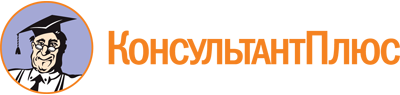 Конституционный закон Республики Тыва от 20.10.2020 N 45-КЗРТ
(ред. от 04.05.2023)
"Об Уполномоченном по правам человека в Республике Тыва"
(принят ВХ РТ 30.09.2020)Документ предоставлен КонсультантПлюс

www.consultant.ru

Дата сохранения: 23.06.2023
 20 октября 2020 годаN 45-КЗРТСписок изменяющих документов(в ред. конституционных законов Республики Тываот 17.05.2021 N 49-КЗРТ, от 04.05.2023 N 68-КЗРТ)